TABDESCRIPTION OF DATA ENTRYWorkflow TypeThis screen relates to:Consultation dateSeen byWorkflow type Indication selected will navigated the user to the appropriate workflow for data entry. 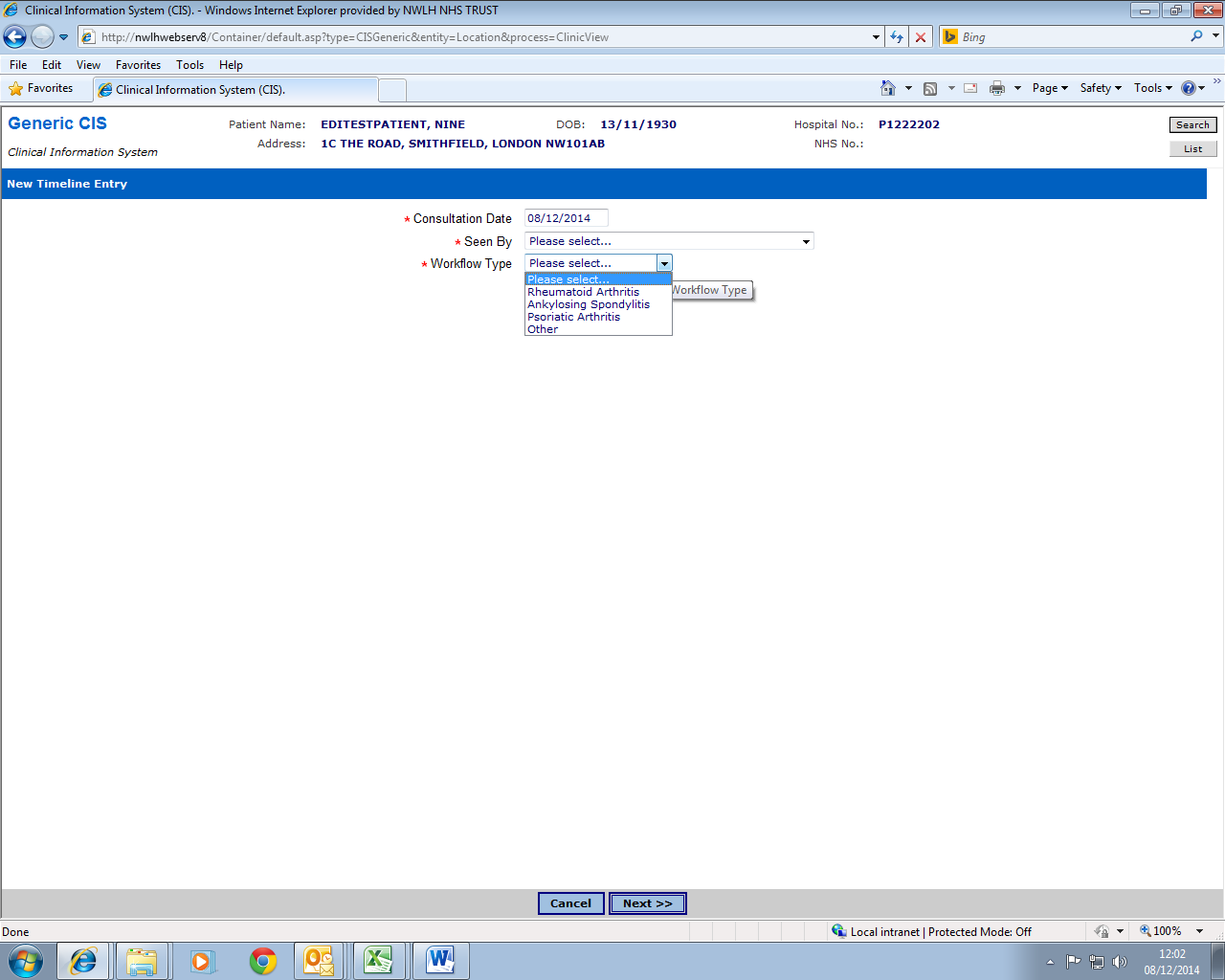 ManagementThis screen relates to:Date entrySeen byDate treatment started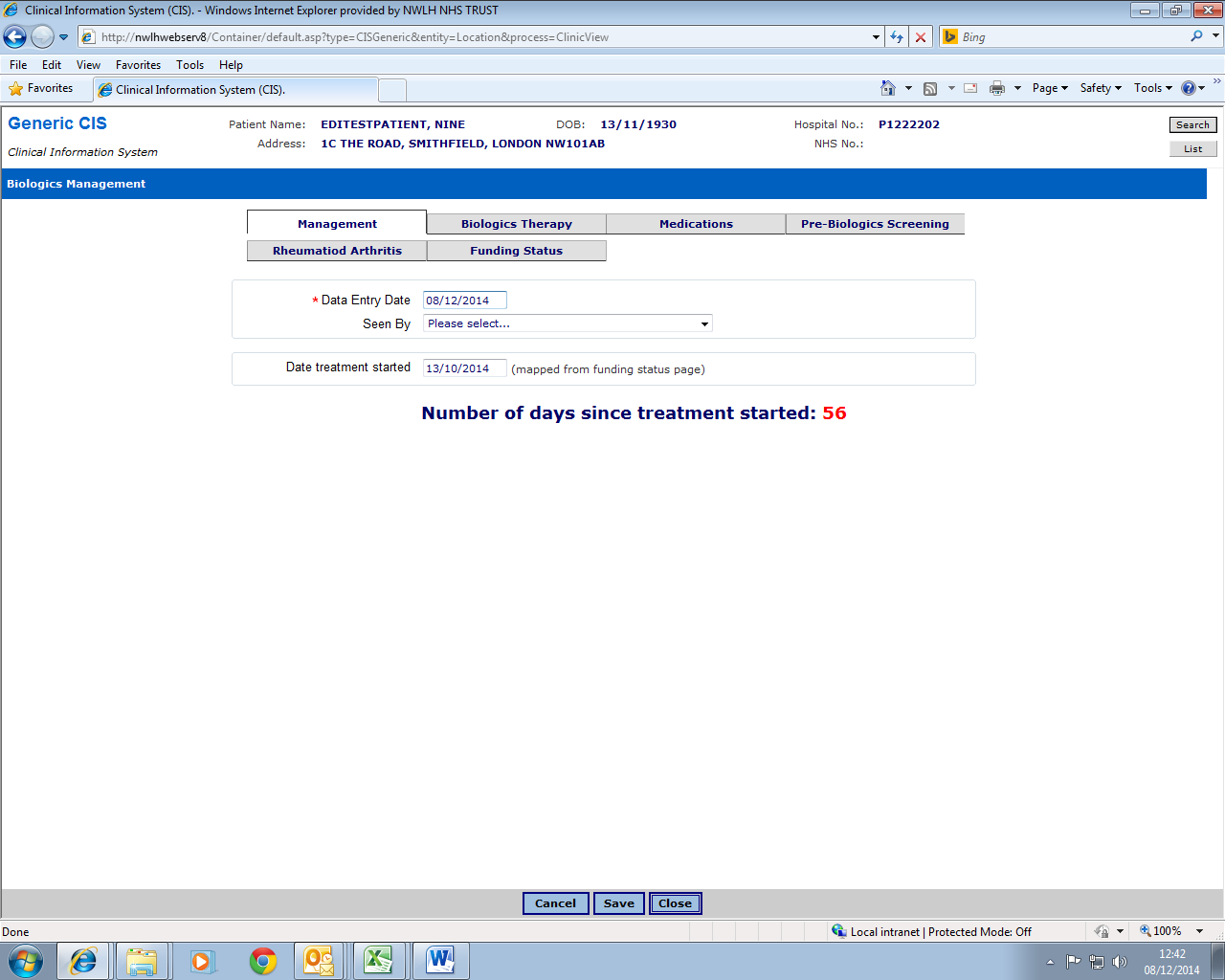 Biologic TherapyThis screen relates to:DiagnosisPreferred drugClinical notesDocument data on clinical notes as it has option to create a correspondence or simply save on timeline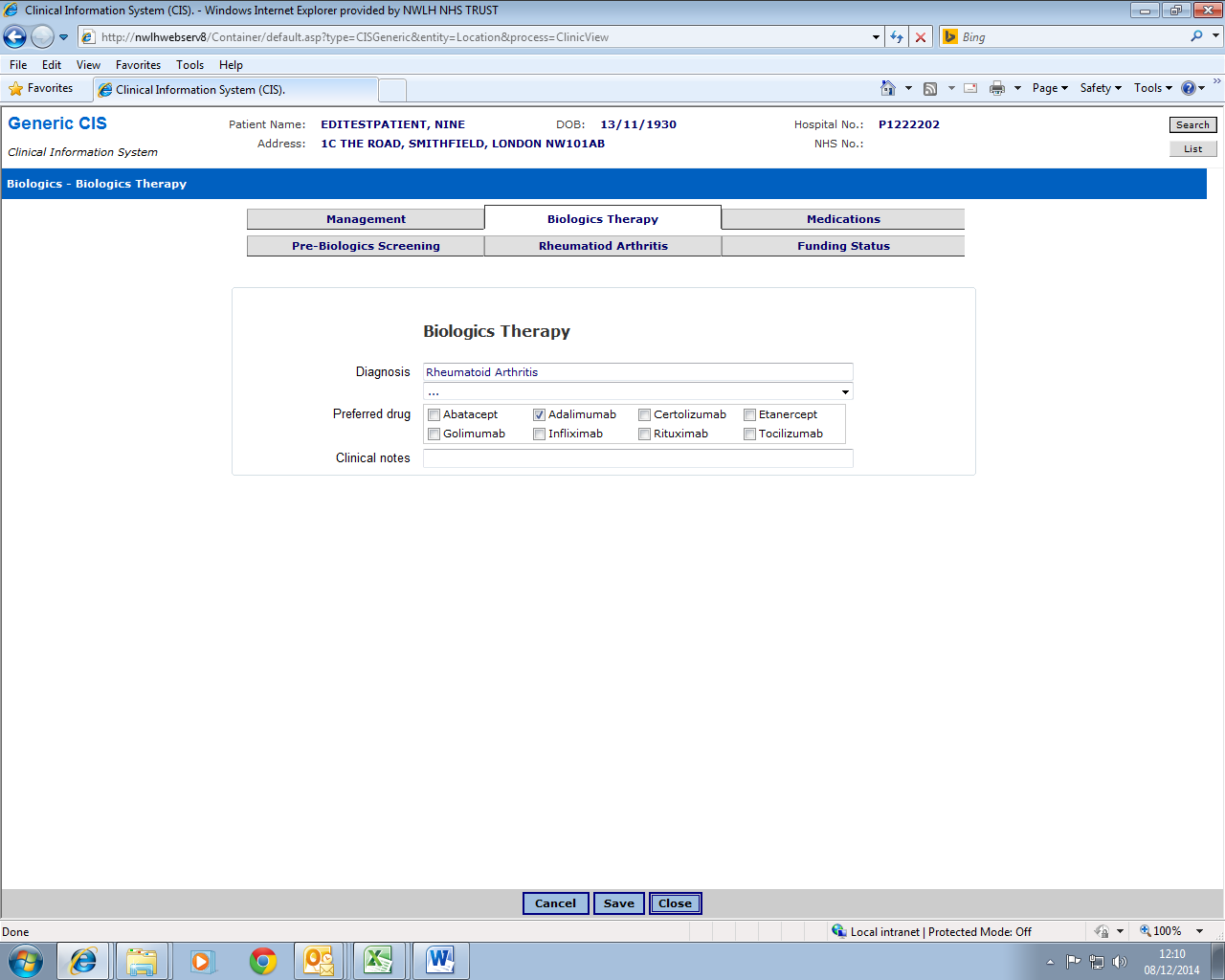 MedicationThis screen relates to:Previous therapiesStart & Stop DateReason for stoppingDose Currently on drugs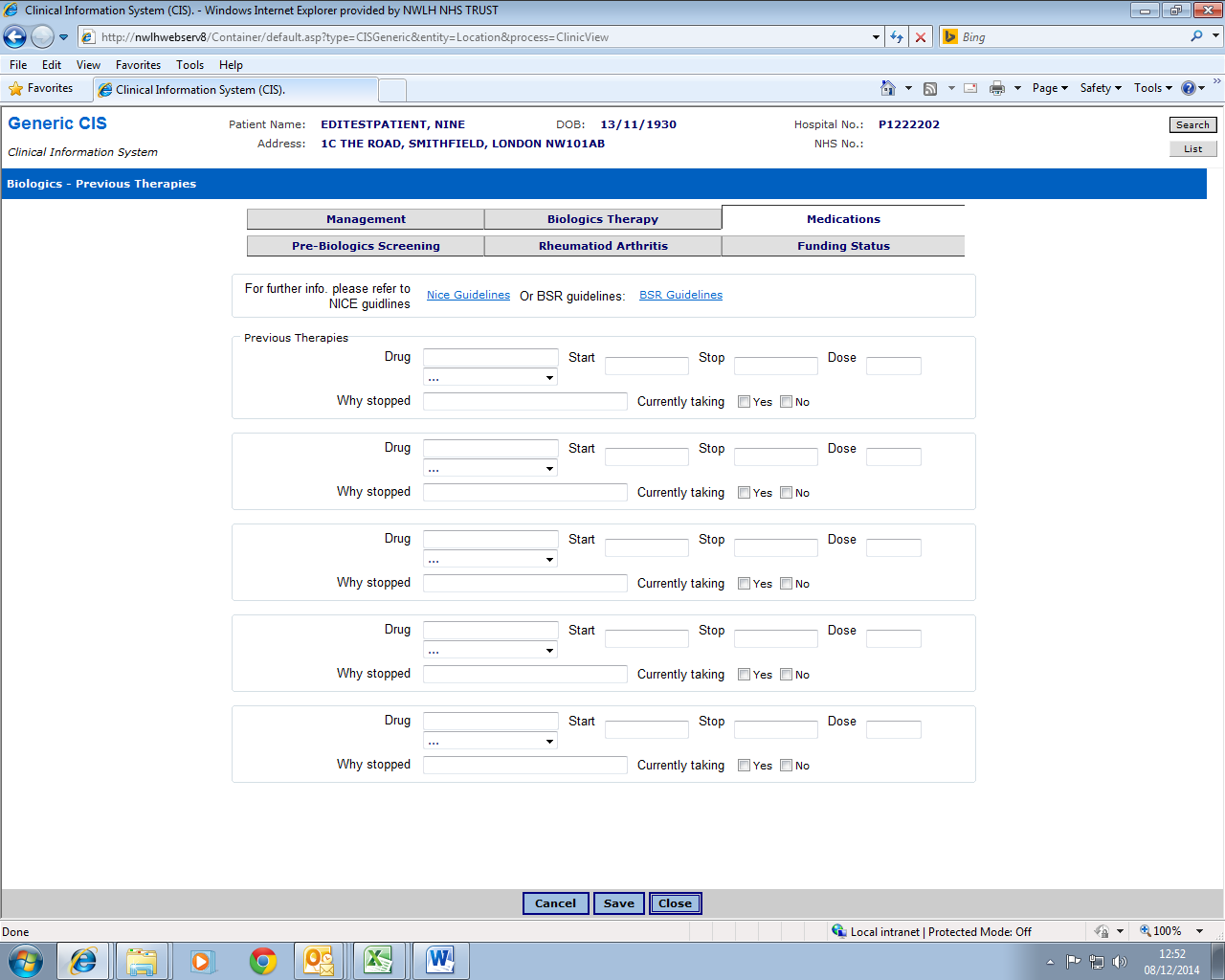 Pre-Biologics ScreeningThis screen relates to:Blood screeningMedical historyTB screening & x-raysPatient information on  Anti-TNFa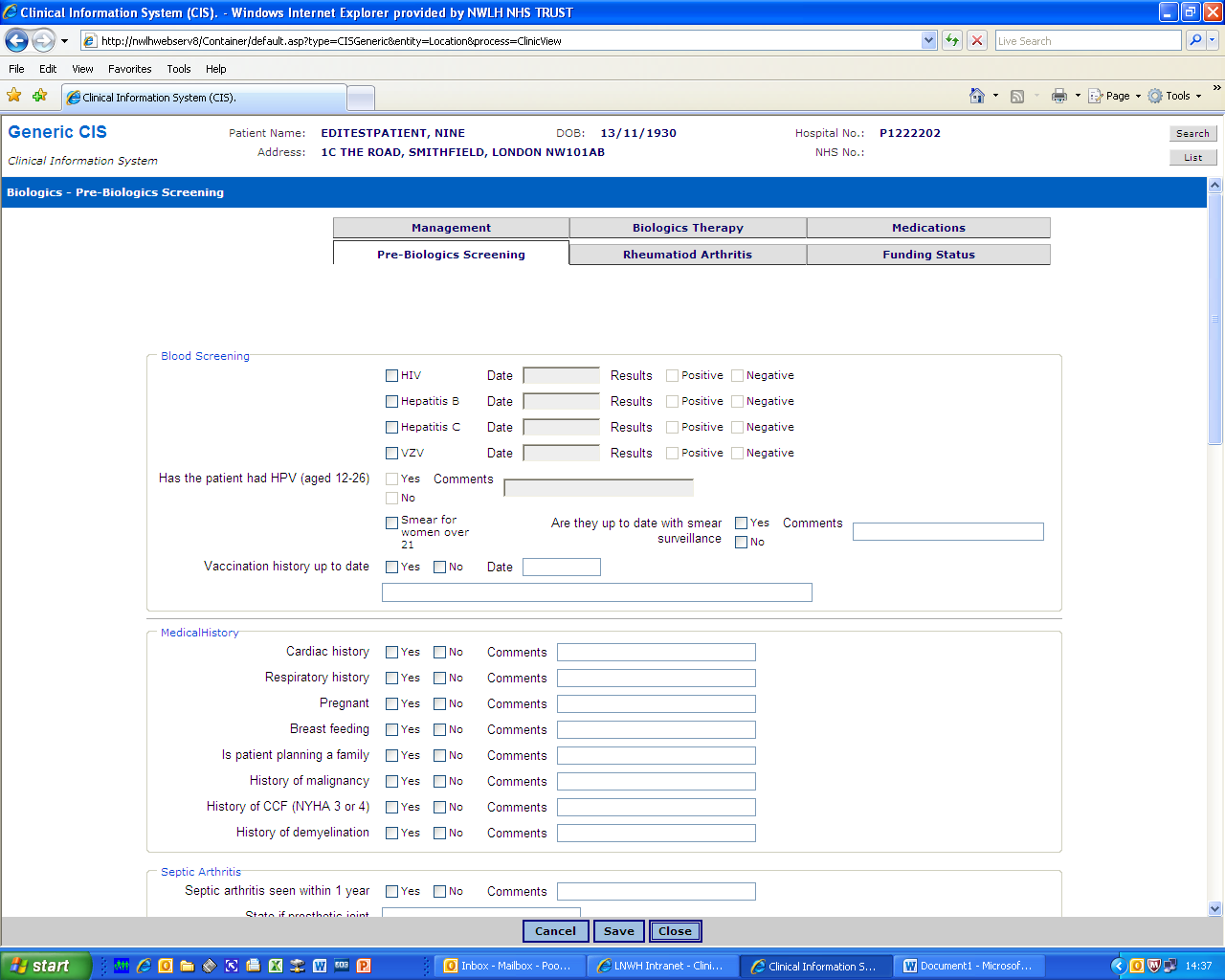 Rheumatoid ArthritisThis screen relates to:Visit type InitialSecondReview e.g. at months 3, 6, 9,12, 24 etc.DAS scores are calculated using either ESR / CRP.  Data is pre-populated onto the Outcome Report.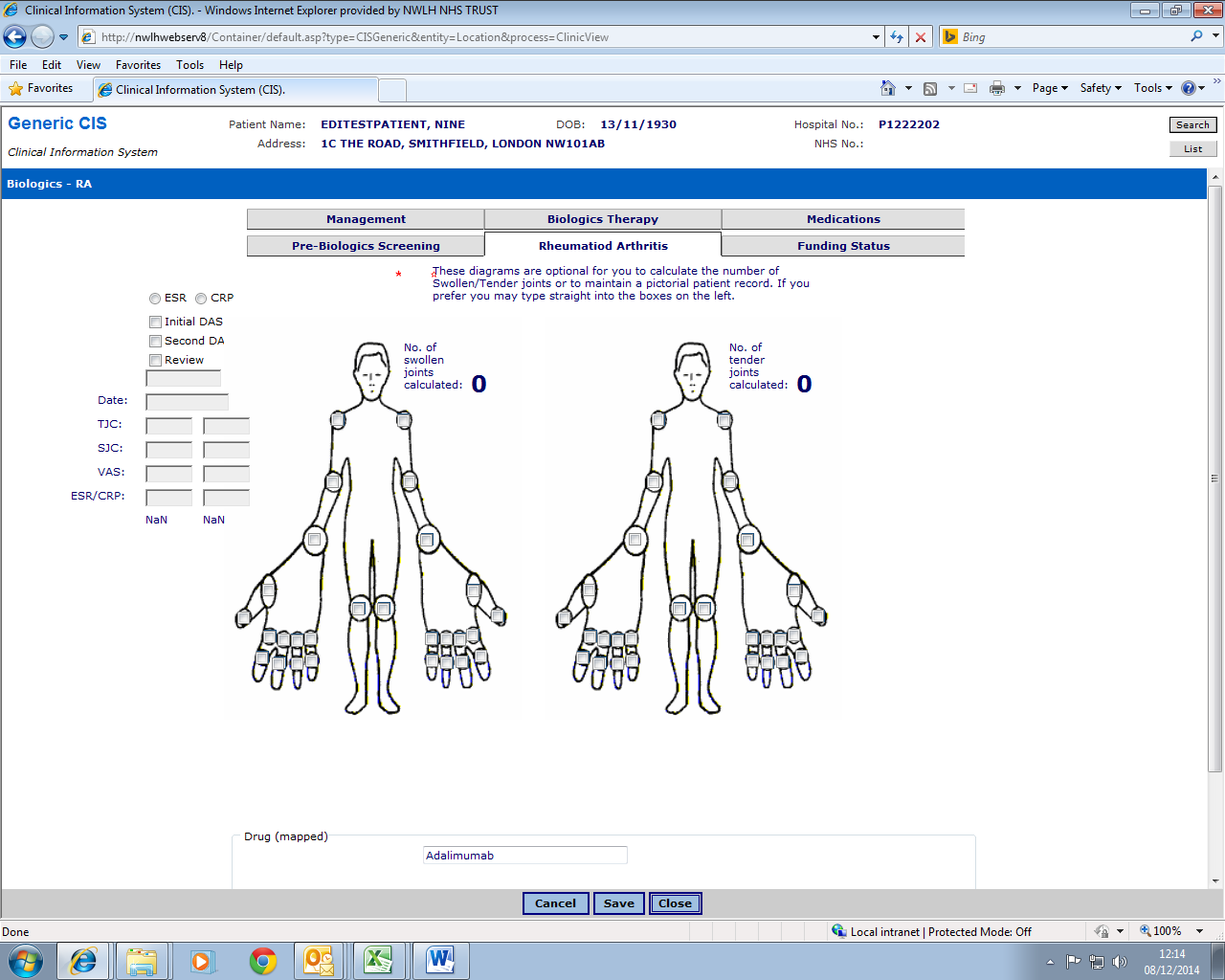 Funding SectionThis screen relates to: 
Funding requestsFunding approvalSwitches between Anti-TNFaStart dates 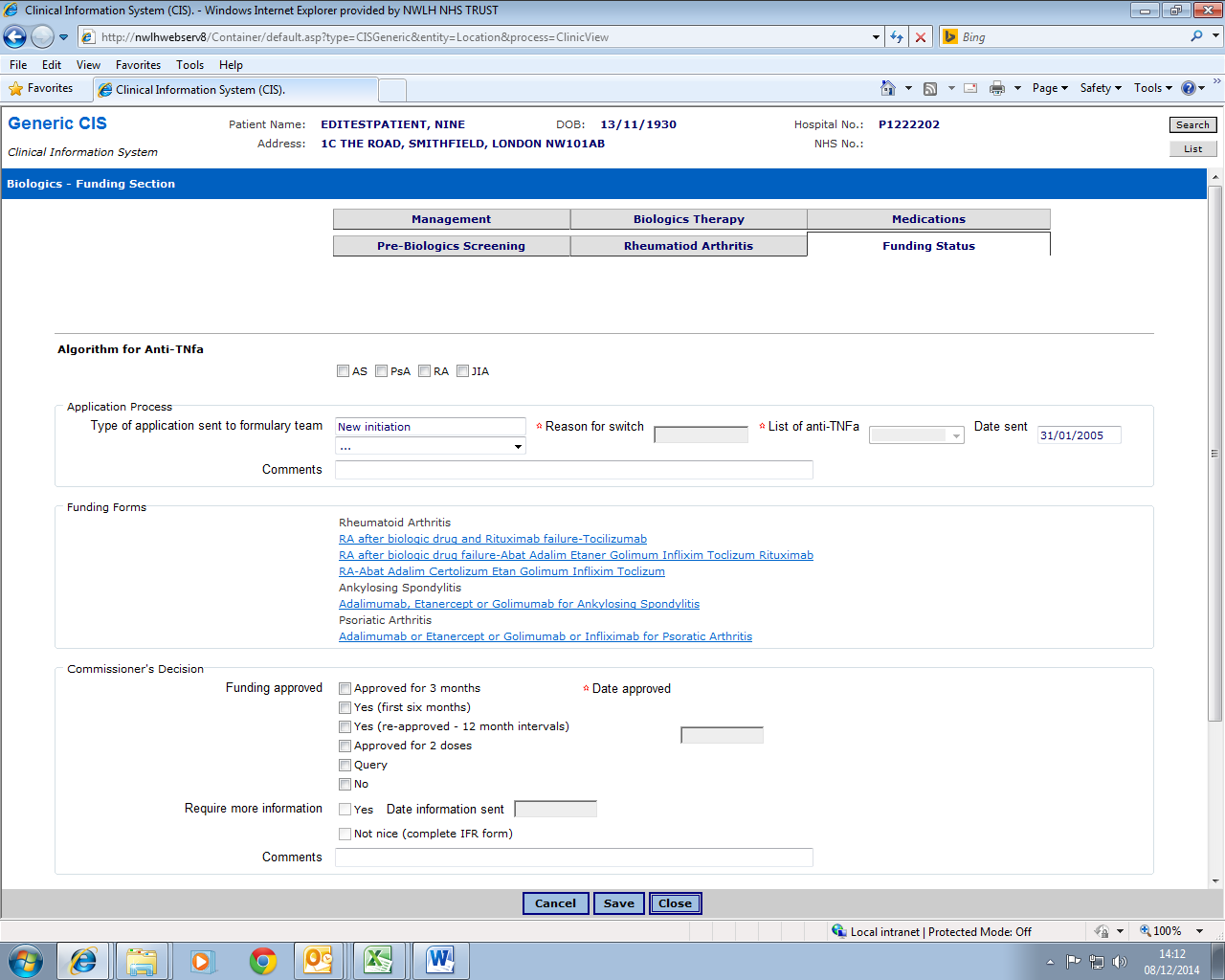 Outcome Report An Outcome Report is generated from data entered in the dataset.  This report is sent to the commissioner to provide reassurance that the biologic therapy was initiated and continued in accordance with NICE criteria.